ПРИКАЗ«23»   марта  2023г.                                                                                                  № 68-А«О создании комиссии по профилактике, предупреждению и противодействию коррупционных и иных правонарушений Федерального государственного бюджетного учреждения культуры «Северо-Кавказская государственная филармония им.В.И.Сафонова»В целях обеспечения проведения единой государственной политики в области противодействия  коррупции и в соответствии с Федеральным законом от «25» декабря 2008г. №273-ФЗ                                        «О противодействии коррупции», и в целях эффективной работы по противодействию коррупции,ПРИКАЗЫВАЮ :   1.Утвердить состав  комиссии  по профилактике, предупреждению и противодействию коррупционных  и иных правонарушений в Федеральном государственном бюджетном учреждении культуры «Северо-Кавказская государственная филармония им.В.И.Сафонова» в следующем составе: Председатель  комиссии:  Моринов  Ю.С.Секретарь  комиссии:  Измайлова Ю.С.Члены комиссии:                                     Булныгина   С.М.                                     Лукьянцев   О.С.                                     Дорогов   Т.Б.2.Комиссии  по профилактике, предупреждению и  противодействию  коррупционных   и иных правонарушений обращать особое  внимание на  служебное  поведение  работников, а также                             за исполнением  должностных  обязанностей по которым  предусматривается:-осуществление постоянно, временно  или  в соответствии  со специальными  полномочиями  организационно-распорядительных  или административно-хозяйственных функций;-при предоставление «Филармонии»  услуг  гражданам  и организациям;-подготовка и принятие  решений  по владению, использованию и распоряжению  федеральным имуществом;-осуществление  закупок  для  нужд  «Филармонии»;-хранение и распределение  материально-технических ресурсов.3.Признать утратившим силу приказ  №125-А от  «7» июля 2022г.4. Признать утратившим силу приказ  №126-А от  «7» июля 2022г.5.Специалисту по кадрам Апсовой Ф.Г.  довести настоящий приказ до исполнителей                                 и заинтересованных лиц.6.Системному администратору Пальмовскому В.С. в срок не позднее «31» марта 2023г., разместить на сайте  «Филармонии» настоящий  приказ.7.Контроль  за  исполнением  настоящего  приказа  оставляю за собой.Генеральный директор                                                                       С.В.Бережная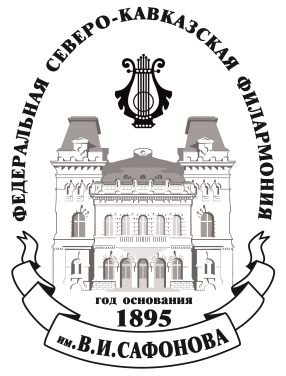             МИНИСТЕРСТВО   КУЛЬТУРЫ  РОССИЙСКОЙ ФЕДЕРАЦИИФЕДЕРАЛЬНОЕ ГОСУДАРСТВЕННОЕ БЮДЖЕТНОЕ  УЧРЕЖДЕНИЕ КУЛЬТУРЫ«СЕВЕРО-КАВКАЗСКАЯ ГОСУДАРСТВЕННАЯ ФИЛАРМОНИЯ ИМ. В.И.САФОНОВА» 357700,  Россия, Ставропольский край,  г. Кисловодск, проспект  Карла Маркса,  д. 3-а.тел.: 8 (87937) 2-18-01; факс: 8 (87937)  2-18-08